El contenido de esta ficha solo tiene carácter informativo para intentar ayudar al futuro estudiante de intercambio internacional. No tiene validez oficial. Si detecta algún error en la información o desea realizar alguna sugerencia puede hacerlo a través del siguiente E-mail: mne@uc3m.es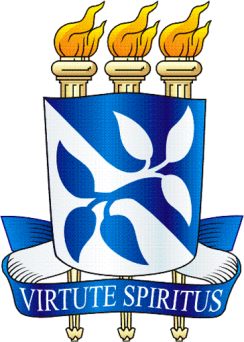 UNIVERSIDADE FEDERAL DA BAHIASalvador, BrasilÚltima actualización :mayo 2020RESUMENEn pleno corazón de la ciudad costeña de Salvador, la Universidade Federeal da Bahia cuenta con casi 27.000 estudiantes.Desde sus inicios, a principios del s XIX, esta universidad ha ido adquiriendo un merecido reconocimiento por sus facultades de Ciencias Económicas, Derecho y Escuela Politécnica. Con la 66 posición entre las universidades latinoamericanas, según el ranking QS.En pleno corazón de la ciudad costeña de Salvador, la Universidade Federeal da Bahia cuenta con casi 27.000 estudiantes.Desde sus inicios, a principios del s XIX, esta universidad ha ido adquiriendo un merecido reconocimiento por sus facultades de Ciencias Económicas, Derecho y Escuela Politécnica. Con la 66 posición entre las universidades latinoamericanas, según el ranking QS.En pleno corazón de la ciudad costeña de Salvador, la Universidade Federeal da Bahia cuenta con casi 27.000 estudiantes.Desde sus inicios, a principios del s XIX, esta universidad ha ido adquiriendo un merecido reconocimiento por sus facultades de Ciencias Económicas, Derecho y Escuela Politécnica. Con la 66 posición entre las universidades latinoamericanas, según el ranking QS.En pleno corazón de la ciudad costeña de Salvador, la Universidade Federeal da Bahia cuenta con casi 27.000 estudiantes.Desde sus inicios, a principios del s XIX, esta universidad ha ido adquiriendo un merecido reconocimiento por sus facultades de Ciencias Económicas, Derecho y Escuela Politécnica. Con la 66 posición entre las universidades latinoamericanas, según el ranking QS.WEBhttp://www.ufba.br/ http://www.ufba.br/ http://www.ufba.br/ http://www.ufba.br/ INFORMACIÓN PARA ALUMNOS INTERNACIONALEShttps://aai.ufba.br/pt-br/mobilidadeestudantes-ufbahttps://aai.ufba.br/pt-br/mobilidadeestudantes-ufbahttps://aai.ufba.br/pt-br/mobilidadeestudantes-ufbahttps://aai.ufba.br/pt-br/mobilidadeestudantes-ufbaÁREAS CON CONVENIOConsulta las bases de la Convocatoria MNE de cada año en la página de movilidad en tu Secretaría Virtual. Consulta las bases de la Convocatoria MNE de cada año en la página de movilidad en tu Secretaría Virtual. Consulta las bases de la Convocatoria MNE de cada año en la página de movilidad en tu Secretaría Virtual. Consulta las bases de la Convocatoria MNE de cada año en la página de movilidad en tu Secretaría Virtual. COORDINADORES ACADÉMICOSConsulta las bases de la Convocatoria MNE de cada año en la página de movilidad en tu Secretaría Virtual. Consulta las bases de la Convocatoria MNE de cada año en la página de movilidad en tu Secretaría Virtual. Consulta las bases de la Convocatoria MNE de cada año en la página de movilidad en tu Secretaría Virtual. Consulta las bases de la Convocatoria MNE de cada año en la página de movilidad en tu Secretaría Virtual. IDIOMA DE LOS CURSOSPortugués. Consulta las bases de la Convocatoria MNE de cada año en la página de movilidad en tu Secretaría Virtual. Portugués. Consulta las bases de la Convocatoria MNE de cada año en la página de movilidad en tu Secretaría Virtual. Portugués. Consulta las bases de la Convocatoria MNE de cada año en la página de movilidad en tu Secretaría Virtual. Portugués. Consulta las bases de la Convocatoria MNE de cada año en la página de movilidad en tu Secretaría Virtual. DEADLINESDEADLINESEl estudiante debe tener en cuenta que resulta de vital importancia respetar las fechas límite establecidas por la Universidad de destino para el envío de toda la documentación necesaria.Estas fechas límite suelen cambiar cada curso académico por lo que se recomienda al alumno consultar las fechas límite concretas para el presente curso académico en la Web:http://www.aai.ufba.br/index.php?lang=pt-br&url=inform-estrangeirosEl estudiante debe tener en cuenta que resulta de vital importancia respetar las fechas límite establecidas por la Universidad de destino para el envío de toda la documentación necesaria.Estas fechas límite suelen cambiar cada curso académico por lo que se recomienda al alumno consultar las fechas límite concretas para el presente curso académico en la Web:http://www.aai.ufba.br/index.php?lang=pt-br&url=inform-estrangeirosEl estudiante debe tener en cuenta que resulta de vital importancia respetar las fechas límite establecidas por la Universidad de destino para el envío de toda la documentación necesaria.Estas fechas límite suelen cambiar cada curso académico por lo que se recomienda al alumno consultar las fechas límite concretas para el presente curso académico en la Web:http://www.aai.ufba.br/index.php?lang=pt-br&url=inform-estrangeirosCALENDARIO ACADÉMICOCALENDARIO ACADÉMICOCALENDARIO ACADÉMICOPrimer semestre: julio - octubre Segundo semestre: noviembre –abrilhttp://www.twiki.ufba.br/twiki/pub/SUPAC/CalendarioAcademico/Calendario_Academico_2016-1_UFBA_-_Aprovado_11.12.15_-_ATUALIZADO_13.05.16.pdf Hay que tener en cuenta al solicitar plaza que en la convocatoria siempre nos referimos a cuatrimestres UC3M, aunque en Brasil la distribución sea diferente.  Primer semestre: julio - octubre Segundo semestre: noviembre –abrilhttp://www.twiki.ufba.br/twiki/pub/SUPAC/CalendarioAcademico/Calendario_Academico_2016-1_UFBA_-_Aprovado_11.12.15_-_ATUALIZADO_13.05.16.pdf Hay que tener en cuenta al solicitar plaza que en la convocatoria siempre nos referimos a cuatrimestres UC3M, aunque en Brasil la distribución sea diferente.  INFORMACIÓN ACADÉMICAINFORMACIÓN ACADÉMICAINFORMACIÓN ACADÉMICALa asistencia a clase es OBLIGATORIA. Encuentra las asignaturas de la Universidade Federal da Bahia y sus respectivos programas en:https://alunoweb.ufba.br/SiacWWW/ListaCursosGradePublico.do?cdGrauCurso=01 La asistencia a clase es OBLIGATORIA. Encuentra las asignaturas de la Universidade Federal da Bahia y sus respectivos programas en:https://alunoweb.ufba.br/SiacWWW/ListaCursosGradePublico.do?cdGrauCurso=01 ALOJAMIENTOALOJAMIENTOALOJAMIENTOLa universidad de destino no provee alojamiento tipo residencia de estudiantes. No obstante, a vuestra llegada se os informará de las ofertas de alojamiento diseñadas para los estudiantes internacionales.La universidad de destino no provee alojamiento tipo residencia de estudiantes. No obstante, a vuestra llegada se os informará de las ofertas de alojamiento diseñadas para los estudiantes internacionales.SEGURO MÉDICOSEGURO MÉDICOSEGURO MÉDICOLos estudiantes tienen que comprar un seguro médico antes de incorporarse a la Universidad. Los estudiantes tienen que comprar un seguro médico antes de incorporarse a la Universidad. RECOMENDACIONES DE VIAJERECOMENDACIONES DE VIAJERECOMENDACIONES DE VIAJERecomendamos encarecidamente a los estudiantes consultar las recomendaciones de viaje que ofrece el Ministerio de Asuntos Exteriores y Cooperaciónhttp://www.exteriores.gob.es/Embajadas/BRASILIA/es/VivirEn/Paginas/inicio.aspxRecomendamos encarecidamente a los estudiantes consultar las recomendaciones de viaje que ofrece el Ministerio de Asuntos Exteriores y Cooperaciónhttp://www.exteriores.gob.es/Embajadas/BRASILIA/es/VivirEn/Paginas/inicio.aspx